Póster de Medio Ambiente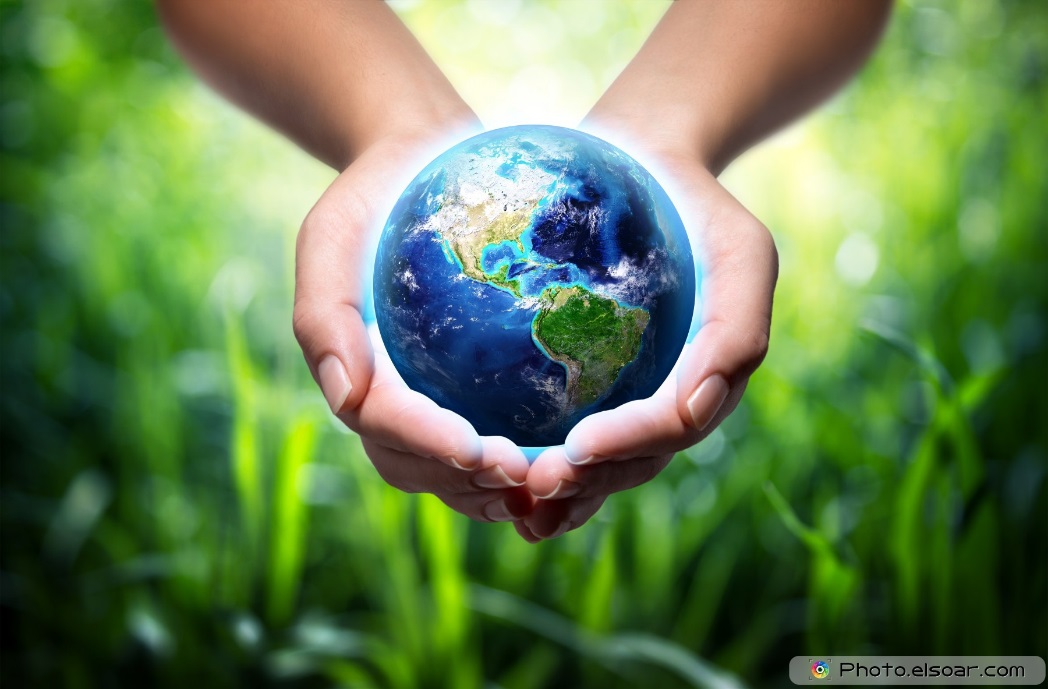 Select one of the issues from this chapter and create a public service poster, similar to the one in the Lectura section. Create a picture or visual image for your poster, and use impersonal expressions to express how the community can help.Poster:Presentation:Total: 		/8010 – 9AExcelente8BMuy bien7CAsí así6DNo muy bien5 – 0FMás trabajo necesitadoRequirementsRich expression of all  requirements PictureAppealing title 10 impersonal expressions to express how the community can help.Adequate/fair expression of all requirements.You are missing no more than one content requirement.You are missing no more than two content requirements.You are missing all content requirements.VocabularyA wide variety of vocabulary from the chapter AND many new words from the dictionary are used accurately.A considerable variety of vocabulary from the chapter and a few new words are used appropriately.Use of Spanish vocabulary from the chapter, most often appropriately.Vocabulary is limited. Vocabulary choices may be inaccurate.Vocabulary used is repetitive and/or insufficient. Vocabulary choices are often inaccurate.Mechanics, Spelling, accents, punctuation, capitalizationSpelling, accent marks, capital letters, and punctuation are correct.Spelling, accent marks, capital letters, and punctuation are mostly correct.There are some errors in spelling, accent marks, capital letters, and punctuation.There are errors in spelling, accent marks, capital letters, and punctuation.Errors in spelling, accent marks, capital letters, and punctuation abound.Mechanics: Concordance of nouns, verbs, adjectivesSpanish verbs are conjugated completely accurately. Nouns and adjectives agree.Spanish verbs are conjugated accurately. Nouns and adjectives agree.Noun/adjective/verb agreement is mostly correct.There are errors in noun/adjective/verb agreement.Errors in noun/adjective/verb agreement abound.Sentence StructureYou use many rich, accurate sentences that vary in length as well as structure.Sentences are generally accurate and usually vary in length as well as structure.Sentences are sometimes accurate and sometimes vary in length as well as structure.Sentences rarely vary in length and structure, and may have accuracy issues.Your sentences are overly simple and repetitive, and/or may be inaccurate.10 – 9AExcelente8BMuy bien7CAsí así6DNo muy bien5 – 0FMás trabajo necesitadoSpanish PronunciationYour pronunciation is perfect!Very few errorsSome errorsMany errors. You are sometimes hard to understand.Pronunciation issues inhibit others ability to understand you at all.PreparationYour presentation is well-rehearsed, with lines completely memorized or fluid use of note cards. You consistently use eye contact, gestures, etc. engage your audience.Well-rehearsed, but you read a few complete lines directly from note cards. You use some eye contact, gestures, etc. to engage your audience.You put time into preparing your presentation, but you do not have lines well prepared. You occasionally use eye contact or gestures.More planning/practice is necessary.Completely lacking evidence of effort and preparation. Presentation & Wow factorWell presented with a variety of creative actions and props. Fun to watch!Presented with some actions and props. Easy to follow.Few props, but easy to follow.Little action and/or few to no props. Or gestures may be distracting.Didn’t do much beyond walk down the cat walk and look at the floor.